28 сентября  2018 года  состоялось совместное заседание Антитеррористической комиссии в Сосковском районе и оперативной группы  в Сосковском районе.Заседание провел заместитель председателя Антитеррористической комиссии в Сосковском   районе, руководитель Оперативной группы в Сосковском районе, начальник МО МВД России «Сосковское» полковник полиции С.Н.Кудинов.  На заседание комиссии были приглашены должностные лица ОМСУ,  руководители организаций.О результатах исполнения поручений АТК в Орловской области, а также поручений данных на совместных заседаниях АТК в Сосковском районе и оперативной группы в Сосковском районе доложила секретарь комиссии И.П.Суханова.  О профилактике угроз совершения террористических актов, обеспечении антитеррористической защищенности объектов (территорий) и о готовности сил и средств ОШ в Орловской области к реагированию на осложнение оперативной обстановки в период подготовки и проведения мероприятий посвященных Дню народного единства и  101-ой годовщине Октябрьской революции доложил руководитель Оперативной группы в Сосковском районе полковник полиции С.Н.Кудинов. По данному вопросу также  выступили начальник отдела культуры и архивного дела администрации Сосковского района Н.С.Силкина. О    ходе    реализации    требований    к    АТЗ    объектов    образования, утвержденных Постановлением Правительства Российской Федерации от 7 октября       .       №1235        «Об       утверждении       требований       к антитеррористической защищенности объектов (территорий) Министерства образования   и   науки   Российской   Федерации   и   объектов   (территорий), относящихся  к  сфере  деятельности  Министерства  образования  и   науки Российской  Федерации,  и формы  паспорта  безопасности  этих  объектов (территорий)», с учётом разработанных Минобрнауки России рекомендаций рассказал начальник отдела образования администрации Сосковского района С.В.Соболев. В частности он отметил, что все ОУ разработали и утвердили паспорт безопасности учреждения.При подведении итогов заседания ответственным лицам поставлена задача обеспечить безопасность при проведении праздничных мероприятий, не допустить чрезвычайных  происшествий. 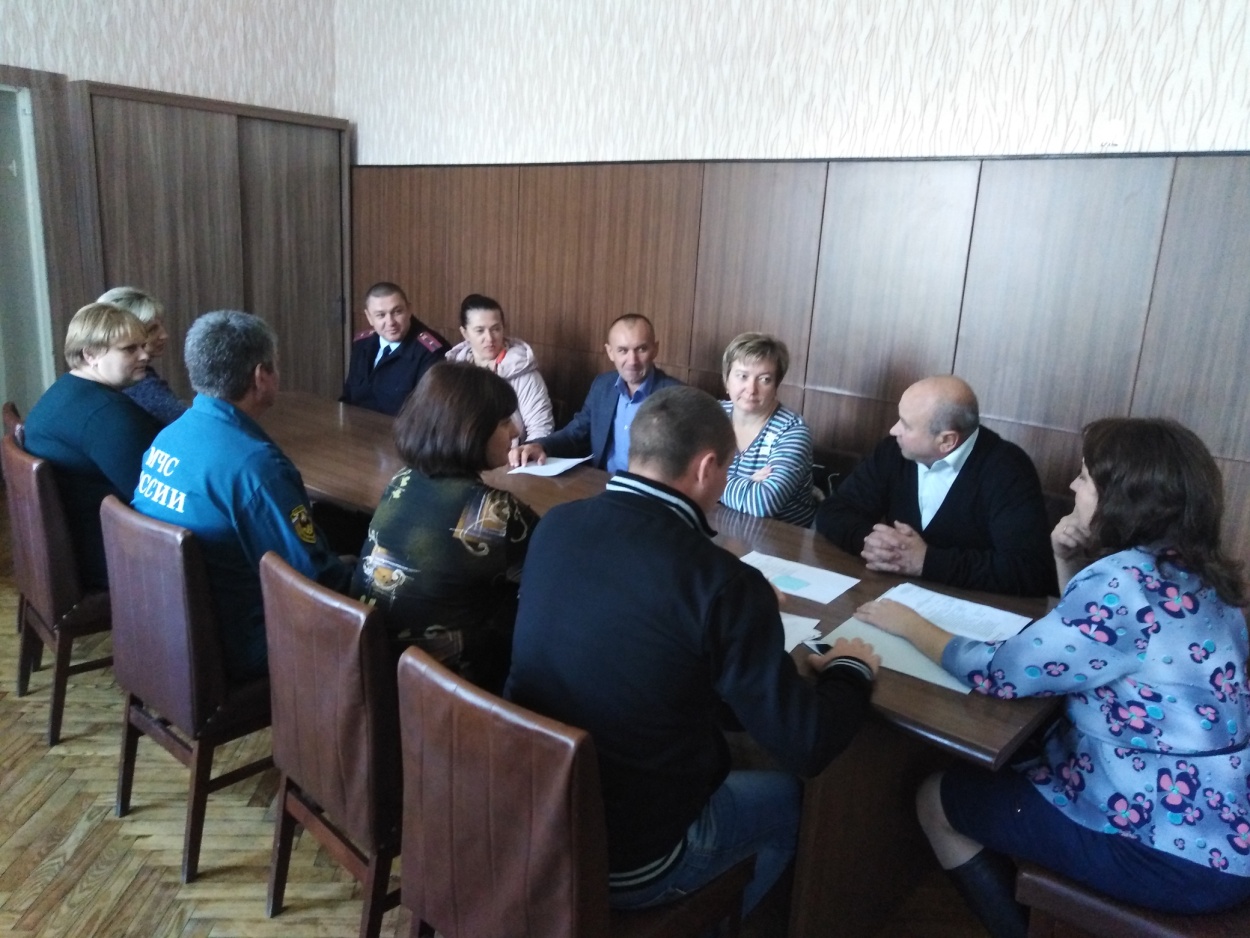 